Карта Процесса стандартнаяКарта процесса используется для: понимания работы процессаопределения возможных участков усовершенствования процесса.определения вероятных участков возникновения дефектов.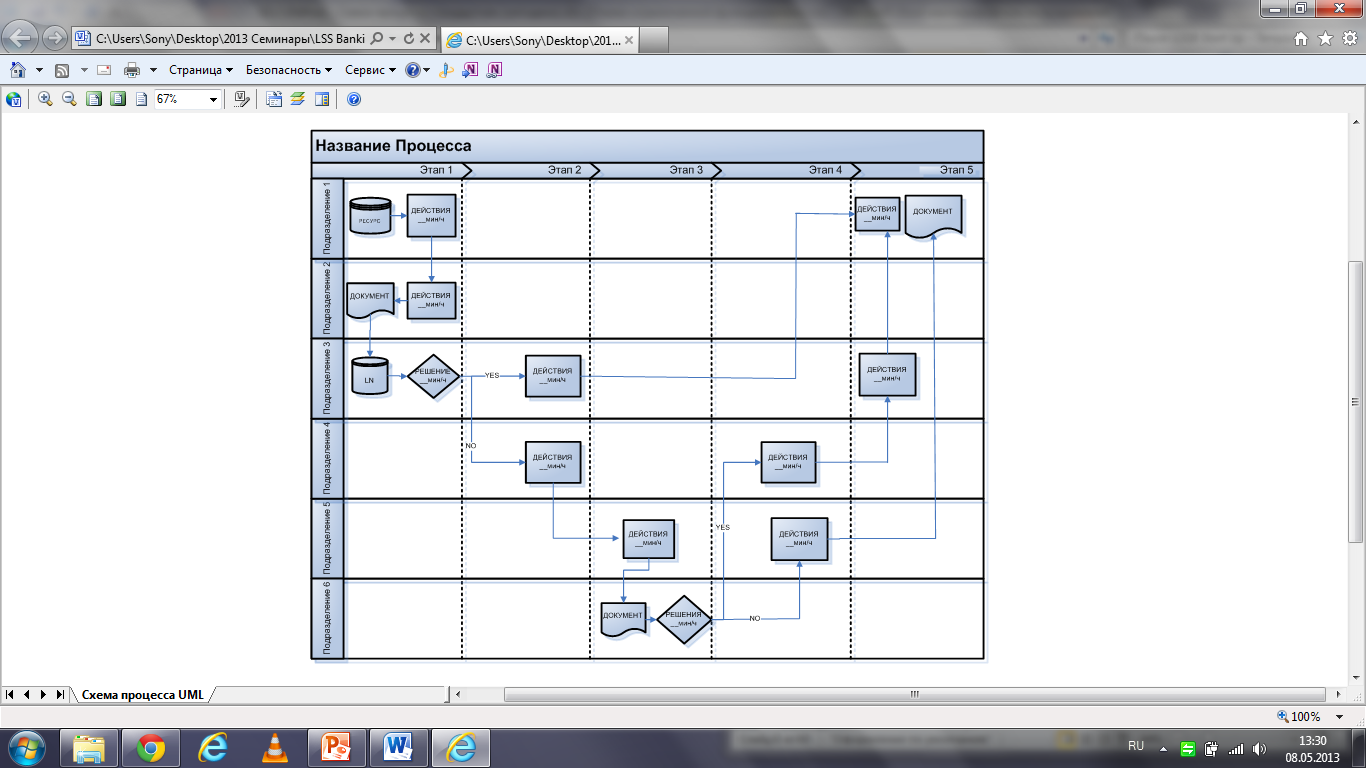 Рис КП-1. Карта процесса (пример)Задачи создания Карты процесса:Сделать существующий процесс наглядным Сделать наглядными связи между задачами, различными подразделениями компании, партнерами по бизнесу и покупателями (которым необходимо полностью понимать процесс) и донести суть проблем до каждого участника группы внедрения.Проанализировать существующий процессСоставление карты процесса ясно показывает связи между подразделениями, типами создаваемых документов и т.д. Изучая карту, участники группы могут выделить источник проблемы участки, требующие улучшения.Определить требования и решения по оптимизации существующего или созданию нового процессаОптимизировать/совершенствовать существующий процессСоздать новый процесс 1. Карта Процесса: разработкаУсловия работы:Участники: Рабочая группа проекта и эксперты, принимающие участие в процессеПродолжительность: Несколько часов или днейОрганизация работы: Групповая разработка Карты процесса в черновом «бумажном» видеПеревод в электронный формат для последующего использования Корректировка и Утверждение документацииПрограммное обеспечение:  Visio, PowerPoint, Aris или BPWin (IDEF)Описание существующего процесса:                                                                               Рис КП-2. Описание существующего процесса2.  Карта Процесса: Анализ                                                                              Рис КП-3. Анализ существующего процесса3.  Карта Процесса: Совершенствование                                                          Рис КП-4. Совершенствование существующего процессаКарта Процесса: рекомендацииУсловия успешной реализацииПоследовательное выполнение методики создания Карты ПроцессаВ первую очередь создавать карты основных этапов, затем детализированные карты участков – только в случае необходимости. Опираться на фактические данные процесса «как есть»Создать единое понимание в группе по вопросам: кто потребители результатов процесса и каковы их требованияСоздать наиболее простой и эффективный процесс, удовлетворяющий требованиям потребителейЕсли возможно, разработать черновой вариант карты до встречи группыМаксимально использовать формат A4, стандартные символы и горизонтальное расположение.Возможные ошибкиПопытка перейти к детализации задач или проблемных этапов на начальном этапе работы. Не следует перегружать участников обсуждения излишними деталями в начале работы.Уверенность в собственном знании деталей функционирования существующего процесса и отказ от сбора фактических данных.  Как правило, обычной детализации процесса и привычных суждений недостаточно для качественной оценки реальной ситуации.Попытка создать правильную карту с первой попытки и, как следствие, пренебрежение данными «как есть» и пропуск реально существующих проблемных участков.Заканчивается созданием карты «как должно быть».Оценка сильных и слабых сторон процесса на начальной стадии работы.Отсутствие понимания разницы между стандартными ситуациями и специфическими исключениямиУтверждение процесса без проверкиОпределить «охват» процесса  Выделить основные действияУказать подразделения,             производящие действия                               и детализировать работы в каждом из основных действийОрганизовать сверку и корректировку карты процесса руководителями и специалистами, экспертами по процессу.Добавить актуальную существенную информацию и данные, в т.ч. трудозатраты, время исполнения и стоимость.  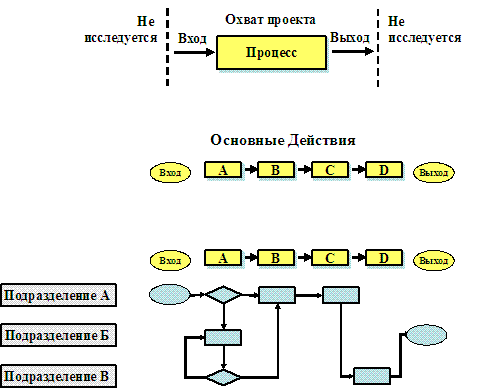 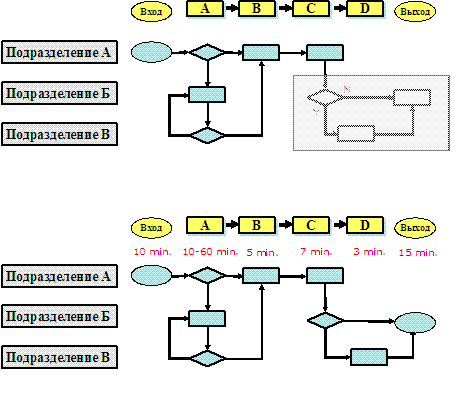 Выделить этапы процесса, в которых наблюдаются проблемы.Создать детализированную карту  проблемного участка процесса.Выделить действия внутри этапа, которые могут быть источником проблемы.Например:Действие не добавляет ценности Низкое качество результата процесса Очень большая длительность 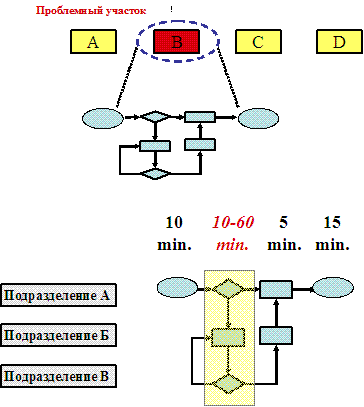 Использовать логику и новые решения для совершенствования процесса.Перед утверждением изменений на долгий срок их следует проверить и откорректировать.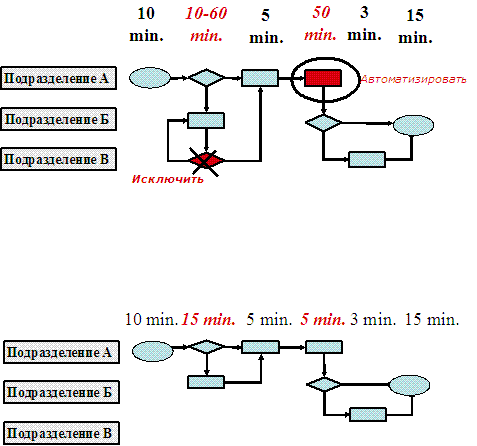 